يُرجى العلم بأن جمهورية أرمينيا وجمهورية أذربيجان وجمهورية قيرغيزستان وجمهورية أوزبكستان من البلدان الموقعة أيضاً على الوثيقة C19/73.___________ال‍مجلس 2019
جنيف، 20-10 يونيو 2019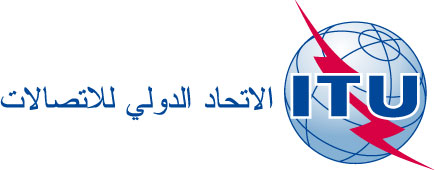 بند جدول الأعمال: ADM 9التصويب 1
للوثيقة C19/73-A11 يونيو 2019الأصل: بالروسيةمذكرة من الأمين العاممذكرة من الأمين العاممساهمة من الاتحاد الروسي وجمهورية أرمينيا وجمهورية أذربيجان
وجمهورية قيرغيزستان وجمهورية أوزبكستانمساهمة من الاتحاد الروسي وجمهورية أرمينيا وجمهورية أذربيجان
وجمهورية قيرغيزستان وجمهورية أوزبكستانمقترحات من أجل مراجَعة القرار 925 "الشروط المالية لمشاركة الأمم المتحدة والوكالات المتخصصة والمنظمات الدولية الأخرى في مؤتمرات الاتحاد الدولي للاتصالات واجتماعاته"، في ضوء مضمون القرار 741 "الشروط التي تحكم حضور منظمات التحرير في اجتماعات الاتحاد الدولي للاتصالات"مقترحات من أجل مراجَعة القرار 925 "الشروط المالية لمشاركة الأمم المتحدة والوكالات المتخصصة والمنظمات الدولية الأخرى في مؤتمرات الاتحاد الدولي للاتصالات واجتماعاته"، في ضوء مضمون القرار 741 "الشروط التي تحكم حضور منظمات التحرير في اجتماعات الاتحاد الدولي للاتصالات"